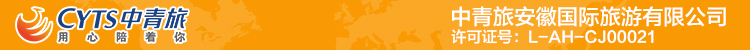 庐山、三叠泉瀑布、白鹿洞书院、观音桥、温泉，纯玩3日游行程单庐山3日游行程安排费用说明其他说明产品编号JXXYT2024004出发地合肥市-滁州市-巢湖市目的地九江市行程天数3去程交通汽车返程交通汽车参考航班无无无无无产品亮点诗画庐山，细品山水！纯玩无限制，无暗店，无茶叶，无瓷器厨具!诗画庐山，细品山水！纯玩无限制，无暗店，无茶叶，无瓷器厨具!诗画庐山，细品山水！纯玩无限制，无暗店，无茶叶，无瓷器厨具!诗画庐山，细品山水！纯玩无限制，无暗店，无茶叶，无瓷器厨具!诗画庐山，细品山水！纯玩无限制，无暗店，无茶叶，无瓷器厨具!D1D1行程详情合肥-九江早上指定地点集合出发至中国魅力城市——江西九江，接团后游览“不到三叠泉，不算庐山客”的【三叠泉瀑布】门票赠送，往返电瓶车20未含自愿自理，三叠泉瀑布为庐山第一奇观，瀑布落差155米。古人称“匡庐瀑布，首推三叠”，誉为“庐山第一奇观”，由大月山、五老峰的涧水汇合，从大月山流出，经过五老峰背，由北崖悬口注入大盘石上，又飞泻到二级大盘石，再喷洒至三级盘石，形成三叠，故名。后赴位于中国十大温泉休闲小镇的【庐山市温泉镇】，尽情享受庐山天然真山水温泉沐浴（温泉门票168赠送），自由享用各种特色的温泉池，置身其中可感受到温泉轻柔的拍打和随水而生的轻松减轻疲劳。用餐早餐：X     午餐：X     晚餐：X   住宿九江或温泉酒店D2D2行程详情九江-庐山-九江早餐后瞻仰世界最高阿弥陀佛像——【东林大佛】，东林大佛位于庐山山麓，以四十八米阿弥陀佛接引金像为核心（48公斤纯金打造），北依庐山主峰，群山环抱，山水相连，弥陀坛城，净宗道场，朝圣胜地，是一方集朝圣、修行、弘法、教育、慈善、安养为一体的净土。赴世界文化遗产、国家5A景区——庐山风景区（庐山大门票已含,上下山景区交通90元/人自理），后游览白居易“人间四月芳菲尽，山寺桃花始盛开”的花径、如琴湖、白居易草堂如锦似绣而得名的锦绣谷、朱元璋神奇脱险的天桥、毛泽东诗词：“无限风光在险峰”的险峰、八仙之一吕洞宾修道成仙的仙人洞、石松、御碑亭。后游览【芦林湖】.【芦林大桥】，后参观毛主席庐山会议时下榻的“芦林一号别墅”【庐山博物馆】周一闭馆。游览【“毛泽东诗碑园”】，纪念毛主席百年诞辰时修建，碑上镌刻着毛泽东手迹《登庐山》、《题仙人洞》和古诗多首。游览【庐山会议旧址】（每月第一周及第三周的星期二闭馆，如遇政策性闭馆则改为外观），原是蒋介石在庐山创办军官训练团的三大建筑之一，于1937年落成，名庐山大礼堂。解放后改名“人民剧院”，外表壮观，内饰华丽。1959年中国共产党八届八中全会，1961年中央工作会议和1970年九届二中全会均在此召开。毛泽东同志主持了这三次重要会议。后参观蒋介石和宋美龄在庐山最钟爱的别墅—【美庐别墅】（每月第一周及第三周的星期三闭馆，如遇政策性闭馆则改为外观），曾作为蒋介石的夏都官邸，“主席行辕”，是当年“第一夫人”生活的“美的房子”，它演化出的历史轨迹与世纪风云紧密相联。也是毛主席在庐山开会期间住的别墅，中国唯一一栋国共两党最高领导人的别墅。后入住酒店休息。用餐早餐：赠送早餐     午餐：X     晚餐：X   住宿九江或温泉酒店D3D3行程详情九江-合肥早餐后游览【白鹿洞书院】门票40元/人赠送，它位于江西庐山五老峰南麓，与湖南长沙的岳麓书院、河南商丘的应天书院、河南登封的嵩阳书院，合称为"中国四大书院"。相传书院的创始人可以追溯到南唐的李渤。李渤养有一只白鹿，终日相随，故人称白鹿先生。后来李渤就任江州(今九江)刺史，旧地重游，于此修建亭台楼阁，疏引山泉，种植花木，成为一处游览胜地。由于这里山峰回合，形如一洞，故取名为白鹿洞。晚餐后入住酒店休息。游览被誉为“南国桥梁建筑上的一颗明珠”——【观音桥】门票40元/人赠送：人文景观丰富多彩，自然风光秀丽迷人，名人踪迹溢满各处：唐代著名茶圣陆羽品定的“天下第六泉”；明朝第一画家唐伯虎曾在这里画出了著名“三峡裥桥图”；国民党首脑蒋介石夫妇赞叹观音桥风水，并在此建立了蒋介石行宫；1961年周恩来总理来到观音桥与放牛娃小周桂花，留下了一段感人的故事。后行程结束返程，回到温馨的家！用餐早餐：赠送早餐，不吃不退     午餐：X     晚餐：X   住宿无费用包含【交通】：全程空调车(不指定车型，保证每人1个正座。乘车时请系好安全带。）【交通】：全程空调车(不指定车型，保证每人1个正座。乘车时请系好安全带。）【交通】：全程空调车(不指定车型，保证每人1个正座。乘车时请系好安全带。）费用不包含庐山上下山及景区交通90元/人（环保车必需自理）庐山上下山及景区交通90元/人（环保车必需自理）庐山上下山及景区交通90元/人（环保车必需自理）预订须知1）游客报名时请提供有效通讯方式，以便我社导游出团前一天六点前短信或电话联系通知客人出行事宜；准时到达约定时间、地点集合出发，过时不候，按当天退团处理，团款不退；如出发前48小时内临时退团，则需承担200元/人的车费损失；特惠产品，满36人以上发团，江西导游安徽接团，江西送。游客放弃任何项目均不退还单项费用！游客旅游途中不得中途下车，请游客积极配合！退改规则游客报名时请提供有效通讯方式，以便我社导游出团前一天六点前短信或电话联系通知客人出行事宜；准时到达约定时间、地点集合出发，过时不候，按当天退团处理，团款不退；如出发前48小时内临时退团，则需承担200元/人的车费损失；特惠产品，满36人以上发团，江西导游安徽接团，江西送。游客放弃任何项目均不退还单项费用！游客旅游途中不得中途下车，请游客积极配合！保险信息《中国公民国内旅游文明行为公约》